Publicado en  el 07/08/2014 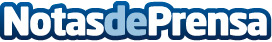 Cámaras para grabar mientras buceasEstán pensadas para inmortalizar tu verano en el mar/piscina y con las manos siempre libres.Datos de contacto:OCUNota de prensa publicada en: https://www.notasdeprensa.es/camaras-para-grabar-mientras-buceas_1 Categorias: Imágen y sonido http://www.notasdeprensa.es